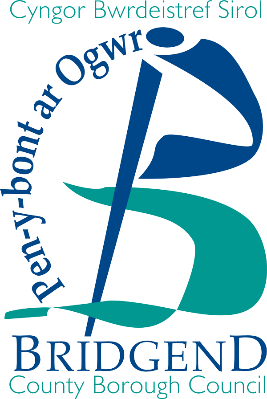 Bridgend County Borough CouncilGuidance on Determining the Suitability of Applicants and Licensees in the Hackney and Private Hire Trades3 June 20191.	Introduction1.1	The purpose of this document is to provide guidance on the criteria taken into account by the council when determining whether or not an applicant or an existing licence holder is fit and proper, or a safe and suitable person, to hold a licence.1.2	The purpose of hackney carriage and private hire licensing is to protect and ensure the safety of the travelling public; there are many instances where an application will be refused, or a licence suspended or revoked if the person falls short of the fit and proper test. Case law makes it clear that the impact of losing (or not being granted) a driver’s licence on the applicant and his family is not a consideration to be taken into account.1.3	The Licensing Authority makes decisions on the balance of probabilities rather than beyond reasonable doubt.1.4	It is recognised that these guidelines are not legislation, it is however, the authority’s baseline for acceptability. As such, it will only be departed from in exceptional circumstances and for justifiable reasons which should be recorded.1.5	Where licensing officers have delegated powers to grant licences, they will utilise these guidelines when making a decision to grant a licence. In all other cases applications for licences will be referred to the Licensing Committee (or other relevant decision-making body).2.	Powers2.1	Powers to grant driver / operator licences are contained within Section 51, Section 55 and Section 59 of the Local Government (Miscellaneous Provisions) Act 1976 (the Act). 2.2	Powers to suspend, revoke or refuse to renew a driver’s licence are contained within Section 61 of the Act, where the applicant/licence holder has been convicted of an offence involving dishonesty, indecency, violence; failure to comply with the provisions of the Town Police Clauses Act 1847; failure to comply with the provisions of Part II of the Local Government (Miscellaneous Provisions) Act 1976; or any other reasonable cause.2.3	Section 61 (2B) allows the Licensing Authority, if it appears that in the interests of public safety, to suspend or revoke a driver’s licence with immediate effect.  A Decision Notice explaining why this decision has been taken will be issued to the driver and will have effect when the notice is given to the driver.  The driver may appeal this decision but may not drive during the appeal period.2.4	Section 62 of the Act allows the Licensing Authority to suspend, revoke or refuse to renew an operator’s licence if the applicant/licence holder has been convicted of an offence under or non-compliance with the provisions of Part II of the Act; or grounds of any conduct on the part of the operator which appears to the Council to render him unfit, or due to any material change since the licence was granted in any of the circumstances of the operator on the basis of which the licence was granted or any other reasonable cause.	2.5	The Rehabilitation of Offenders Act 1974 (Exceptions)(Amendment) Order 2002, allows the Licensing Authority to take into account all convictions recorded against an applicant or the holder of a private hire vehicle or hackney carriage driver’s licence, whether spent or not. Therefore the Licensing Authority will have regard to all relevant convictions, particularly where there is a long history of offending or a recent pattern of repeat offending. 3.	Appeals3.1	Any applicant who has been refused a driver / operator licence, or a licensed driver / operator whose licence has been suspended or revoked has a right to appeal to the Magistrates’ Court within 21 days of receipt of the notice.4.	Considerations4.1	Any offences committed when the driver was not driving a taxi or where there are no passengers on board will not be treated any less seriously. Speeding is dangerous, irrespective of the situation; drink driving is dangerous, irrespective of the situation; bald tyres are dangerous, irrespective of the situation. All these behaviours put the general public at risk. Violence is always serious. The argument that it was a domestic dispute, or away from the taxi, is irrelevant. A person who has a propensity to violence has that potential in every situation.Sexual offences are always serious. A person who has in the past abused their position (whatever that may have been) to assault another sexually has demonstrated completely unacceptable standards of behaviour.4.2	Applicants may claim that they have sought employment in other fields and been precluded as a result of their antecedent history particularly if that contains convictions. They therefore seek to become a licensed driver as an occupation of last resort. This is unacceptable as the granting of a licence would place such a person in a unique position of trust. The paramount responsibility of a licensing authority is to protect the public, not provide employment opportunities.4.3	Licensees are expected to demonstrate appropriate professional conduct at all time, whether in the context of their work or otherwise. Licensees should be courteous, avoid confrontation, not be abusive or exhibit prejudice in any way. In no circumstances should licensees take the law into their own hands. Licensees are expected to act with integrity and demonstrate conduct befitting the trust that is placed in them.5.	Guidance on Determination5.1	There are 5 types of licence: hackney carriage vehicle; private hire vehicle; hackney carriage driver, private hire driver (this authority adopts a dual badge for drivers that permit them to drive a private hire vehicle and a hackney carriage vehicle) and private hire operator.  The authority has the discretion to grant, revoke and suspend any licence.5.2	If the authority determines that suspension or revocation of a licence is not appropriate, it will consider issuing a written warning which may be taken into account when considering future conduct. 5.3	Warnings may be given at the following levels: first written warning, second written warning, and final written warning. The issue of a written warning does not fetter the authority’s discretion to apply more formal sanctions if the circumstances of the case merit this action. Warnings will remain on a licence holder’s record for a period of 3 years.5.4	Drivers and operators cannot be granted a licence unless the authority is satisfied that they are a “fit and proper person” to hold that licence (see Local Government (Miscellaneous Provisions) Act 1976 s51 and s59 in respect of drivers; s55 in respect of operators).5.5	There are no statutory criteria for vehicle licences, therefore the authority has an absolute discretion over whether to grant either a hackney carriage or private hire proprietor’s licence.5.6	In determining whether an applicant is a fit and proper person the licensing authority is entitled to take into account all matters concerning that applicant or licensee. They are not simply concerned with that person’s behaviour whilst working in the hackney carriage or private hire trade. This consideration is far wider than simply criminal convictions or other evidence of unacceptable behaviour, and the entire character of the individual will be considered. This can include, but is not limited to, the individual’s attitude and temperament.5.7	Convictions for attempt or conspiracy will be regarded as convictions for the substantive crime. A caution is regarded in exactly the same way as a conviction. Fixed penalties and community resolutions will also be considered in the same way as a conviction.5.8	It is important to recognise that matters which have not resulted in a criminal conviction (whether that is the result of an acquittal, a conviction being quashed, decision not to prosecute or an investigation which is continuing where the individual has been bailed) may still be taken into account by the licensing authority. In addition, complaints where there was no police involvement will also be considered.5.9	In the case of any new applicant who has been charged with any offence and is awaiting trial, the determination may be deferred until the trial has been completed or the charges withdrawn. Where an existing licensee is charged, it will be for the licensing authority to decide what action to take in the light of these guidelines.5.10	In all cases, the licensing authority will consider the conviction or behaviour in question and what weight should be attached to it, and each and every case will be determined on its own merits, and in the light of these guidelines.5.11	Any offences committed, or unacceptable behaviour reported whilst driving a hackney carriage or private hire vehicle, concerning the use of a hackney carriage or private hire vehicle, or in connection with an operator of a private hire vehicle will be viewed as aggravating features, and the fact that any other offences were not connected with the hackney carriage and private hire trades will not be seen as mitigating factors.5.12	As the licensing authority will be looking at the entirety of the individual, in many cases the application will not be determined by a specified period of time having elapsed following a conviction or the completion of a sentence. Time periods are relevant and weighty considerations, but they are not the only determining factor.5.13	In addition to the nature of the offence or other behaviour, the quantity of matters and the period over which they were committed will also be considered. Patterns of repeated unacceptable or criminal behaviour are likely to cause greater concern than isolated occurrences as such patterns can demonstrate a propensity for such behaviour or offending.5.14	Most applicants or licensees will have no convictions and that is clearly the ideal situation. In relation to other people, it is accepted that human beings do make mistakes and lapse in their conduct for a variety of reasons, and it is further accepted that many learn from experience and do not go on to commit further offences. Accordingly, in many cases an isolated conviction, especially if committed some time ago, may not prevent the grant or renewal of a licence.5.15	It is also important to recognise that once a licence has been granted, there is a continuing requirement on the part of the licensee to maintain their safety and suitability. The licensing authority has powers to take action against the holder of all types of licence (driver’s, vehicle and operator’s) and it must be understood that any convictions or other actions on the part of the licensee which would have prevented them being granted a licence on initial application  will lead to that licence being revoked.5.16	Any dishonesty by any applicant or other person on the applicant’s behalf which is discovered to have occurred in any part of any application process (e.g. failure to declare convictions, false names or addresses, falsified references) will result in a licence being refused, or if already granted, revoked and may  result in prosecution.5.17	As the direct impact on the public varies depending upon the type of licence applied for or held, it is necessary to consider the impact of particular offences on those licences separately. However, there are some overriding considerations which will apply in all circumstances.5.18	Generally, where a person has more than one conviction, this will raise serious questions about their safety and suitability. The licensing authority is looking for safe and suitable individuals, and once a pattern or trend of repeated offending is apparent, a licence will not be granted or renewed.5.19	Where an applicant/licensee is convicted of an offence which is not detailed in this guidance, the licensing authority will take that conviction into account and use these guidelines as an indication of the approach that should be taken.5.20	These guidelines do not replace the duty of the licensing authority to refuse to grant a licence where they are not satisfied that the applicant or licensee is a fit and proper person. Where a situation is not covered by these guidelines, the authority must consider the matter from first principles and determine the fitness and propriety of the individual.Drivers5.21	As the criteria for determining whether an individual should be granted or retain a hackney carriage driver’s licence are identical to the criteria for a private hire driver’s licence, the two are considered together.5.22	A driver has direct responsibility for the safety of their passengers, direct responsibility for the safety of other road users and significant control over passengers who are in the vehicle. As those passengers may be alone, and may also be vulnerable, any previous convictions or unacceptable behaviour will weigh heavily against a licence being granted or retained.5.23	As stated above, where an applicant has more than one conviction showing a pattern or tendency irrespective of time since the convictions, serious consideration will need to be given as to whether they are a safe and suitable person.5.24	In relation to single convictions, the following time periods should elapse following completion of the sentence (or the date of conviction if a fine was imposed) before a licence will be granted.	Crimes resulting in death5.25	Where an applicant or licensee has been convicted of a crime which resulted in the death of another person or was intended to cause the death or serious injury of another person they will not be licensed.Exploitation5.26	Where an applicant or licensee has been convicted of a crime involving, related to, or has any connection with abuse, exploitation, use or treatment of another individual irrespective of whether the victim or victims were adults or children, they will not be licensed. This includes slavery, child sexual exploitation, grooming, psychological, emotional or financial abuse, but this is not an exhaustive list.	Offences involving violence5.27	Where an applicant has a conviction for an offence of violence, or connected with any offence of violence, a licence will not be granted until at least 10 years have elapsed since the completion of any sentence imposed.	Possession of a weapon5.28	Where an applicant has a conviction for possession of a weapon or any other weapon related offence, a licence will not be granted until at least 7 years have elapsed since the completion of any sentence imposed.	Sex and indecency offences5.29	Where an applicant has a conviction for any offence involving or connected with illegal sexual activity or any form of indecency, a licence will not be granted.5.30	In addition to the above, the licensing authority will not grant a licence to any applicant who is currently on the Sex Offenders Register or on any ‘barred’ list.Dishonesty5.31	Where an applicant has a conviction for any offence of dishonesty, or any offence where dishonesty is an element of the offence, a licence will not be granted until at least 7 years have elapsed since the completion of any sentence imposed.Drugs5.32	Where an applicant has any conviction for, or related to, the supply of drugs, or possession with intent to supply or connected with possession with intent to supply, a licence will not be granted until at least 10 years have elapsed since the completion of any sentence imposed.5.33	Where an applicant has a conviction for possession of drugs, or related to the possession of drugs, a licence will not be granted until at least 5 years have elapsed since the completion of any sentence imposed. In these circumstances, any applicant will also have to undergo drugs testing at their own expense to demonstrate that they are not using controlled drugs.Discrimination5.34	Where an applicant has a conviction involving or connected with discrimination in any form, a licence will not be granted until at least 7 years have elapsed since the completion of any sentence imposed.	Motoring convictions5.35	Hackney carriage and private hire drivers are professional drivers charged with the responsibility of carrying the public. Any motoring conviction demonstrates a lack of professionalism and will be considered seriously. It is accepted that offences can be committed unintentionally, and a single occurrence of a minor traffic offence would not prohibit the grant of a licence or may not result in action against an existing licence. Subsequent convictions reinforce the fact that the licensee does not take their professional responsibilities seriously and is therefore, not a fit and proper person to be granted or retain a licence.	Drink driving / driving under the influence of drugs / using a hand-held telephone or hand held device whilst driving5.36	Where an applicant has a conviction for drink driving or driving under the influence of drugs, a licence will not be granted until at least 7 years have elapsed since the completion of any sentence or driving ban imposed. In these circumstances, any applicant will also have to undergo drugs testing at their own expense to demonstrate that they are not using controlled drugs.5.37	Where an applicant has a conviction for using a hand‐held mobile telephone or a hand‐held device whilst driving, a licence will not be granted until at least 5 years have elapsed since the conviction or completion of any sentence or driving ban imposed, whichever is the later.Other motoring offences5.38	A minor traffic or vehicle related offence is one which does not involve loss of life, driving under the influence of drink or drugs, driving whilst using a mobile phone, and has not resulted in injury to any person or damage to any property (including vehicles). Where an applicant has 7 or more points on their DVLA licence for minor traffic or similar offences, a licence will not be granted until at least 5 years have elapsed since the completion of any sentence imposed.5.39	A major traffic or vehicle related offence is one which is not covered above and also any offence which resulted in injury to any person or damage to any property (including vehicles). It also includes driving without insurance or any offence connected with motor insurance. Where an applicant has a conviction for a major traffic offence or similar offence, a licence will not be granted until at least 7 years have elapsed since the completion of any sentence imposed.Hackney carriage and private hire offences5.40	Where an applicant has a conviction for an offence concerned with or connected to hackney carriage or private hire activity (excluding vehicle use), a licence will not be granted until at least 7 years have elapsed since the completion of any sentence imposed.	Vehicle use offences5.41	Where an applicant has a conviction for any offence which involved the use of a vehicle (including hackney carriages and private hire vehicles), a licence will not be granted until at least 7 years have elapsed since the completion of any sentence imposed.Private Hire Operators5.42	A private hire operator (“an operator”) does not have direct responsibility for the safety of passengers, other road users or direct contact with passengers who are in the private hire vehicle (except where they are also licensed as a private hire driver). However, in performing their duties they obtain and hold considerable amounts of personal and private information about their passengers which must be treated in confidence and not revealed to others, or used by the operator or their staff for criminal or other unacceptable purposes.5.43	As stated above, where an applicant has more than one conviction, serious consideration will need to be given as to whether they are a safe and suitable person.5.44	Operators must ensure that any staff that are used within the business (whether employees or independent contractors) and are able to access any information as described above are subject to the same standards as the operator themselves. This can be affected by means of the individual staff member being required by the operator to obtain a basic DBS certificate. If an operator is found not to be applying the required standards and using staff that do not meet the licensing authority’s overall criteria, that will lead to the operator’s licence being revoked.5.45	As public trust and confidence in the overall safety and integrity of the private hire system is vital, the same standards will be applied to operators as those applied to drivers, which are outlined above.Vehicle Proprietors5.46	Vehicle proprietors (both hackney carriage and private hire) have two principal responsibilities.5.47	Firstly, they must ensure that the vehicle is maintained to an acceptable standard at all times. Secondly, they must ensure that the vehicle is not used for illegal or illicit purposes.5.48	As stated above, where an applicant has more than one conviction, serious consideration will need to be given as to whether they are a fit and proper person to be granted or retain a vehicle licence.5.49	As public trust and confidence in the overall safety and integrity of the private hire system is vital, the same standards will be applied to proprietors as those applied to drivers, which are outlined above.